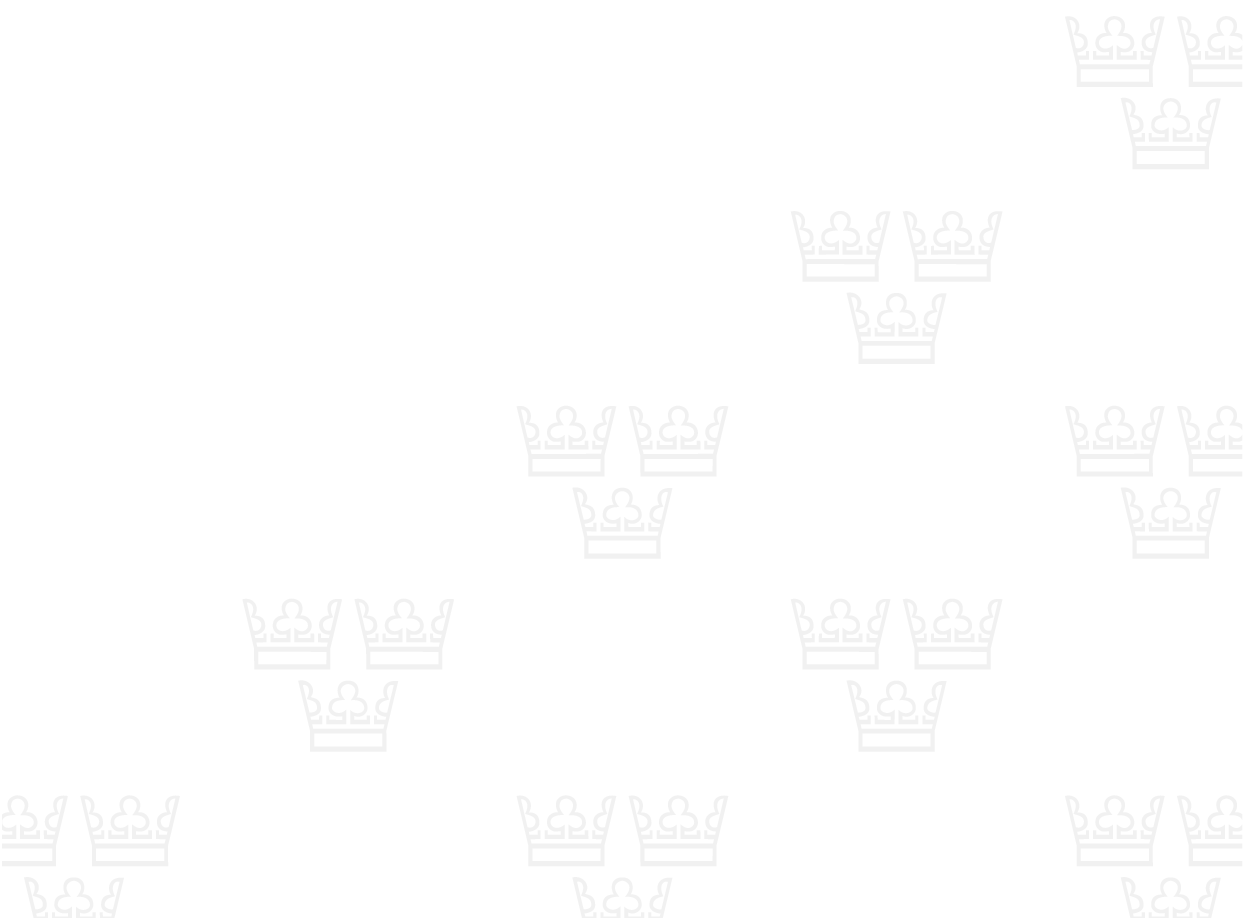 Ramavtal avseende betalkort- och resekontotjänster för statliga myndigheter

Kontrakt/avropsavtalInnehållsförteckning1	Omfattning och avtalshandlingar	12	Avtalstid (Giltighetstid)	23	Samverkan och uppföljning	24	Redovisning och återrapportering	25	Tjänsterna	26	Försäkring	37	Marknadsföring	38	Ersättning	39	Fakturering och betalningsvillkor	310	Betalningsdröjsmål och felaktiga debiteringar	411	Obehörig användning och spärr av kort m.m.	412	Kommunikation	413	Sekretess	514	Säkerhetsskydd	515	Dataskydd	516	Serviceföretag	617	Revision	618	Byte av part	619	Kommunikation och kontaktpersoner	620	Uppsägning av Kontrakt	721	Anslutning till eller uppsägning av resebyrå	722	Skadestånd	723	Force Majeure	724	Ändringar och tillägg	825	Tvist och tillämplig lag	8Bilaga 1 Specifikation av tjänster, tillägg till detta Avropskontrakt	1Detta Kontrakt har tecknats mellan:BakgrundRiksgäldskontoret (nedan kallad ”Riksgälden”) och Leverantören ingick den 16 april 2021 ramavtal avseende betalkort- och/eller resekontotjänster för statliga myndigheter med tillhörande bilagor (nedan kallat ”Ramavtalet”). Ramavtalet trädde ikraft den 1 september 2021 och har diarienummer RG 2020/604.Mellan Myndigheten och Leverantören träffas härmed detta Kontrakt, vilket utgör ett avrop under Ramavtalet. Begrepp och termer som definieras i Ramavtalet ska ha den betydelse som anges i Ramavtalet. Myndigheten och Leverantören kallas gemensamt nedan för Parterna.Omfattning och avtalshandlingarKontraktet omfattar de Tjänster som anges i Bilaga 1. För de Tjänster som avropas enligt detta Kontrakt gäller de villkor som framgår av Ramavtalet.Förekommer mot varandra stridande innehåll i avtalshandlingar, gäller de sinsemellan i följande ordning [bör justeras givet om kommunikationsavtal, säkerhetsskyddsavtal eller personuppgiftsbiträdesavtal ingås]:1. Skriftliga ändringar och tillägg till Kontraktet,2. Detta Kontrakt; inklusive Bilaga 1,3.[Kommunikationsavtal]4. [Säkerhetsskyddavtal]5. [Personuppgiftsbiträdesavtal]Avtalstid (Giltighetstid)Detta Kontrakt gäller från och med dagen det har undertecknats av båda parter. Kontrakt får som längst gälla sex (6) månader efter det att Ramavtalet upphört att gälla, dock aldrig längre än till och med den 28 februari 2026. Tjänster under Kontraktet får levereras från och med 1 januari 2022. Samverkan och uppföljningMyndigheten ska samverka med Leverantören i den utsträckning som skäligen krävs för att Leverantören ska kunna fullgöra Kontraktet, lämna nödvändiga instruktioner samt informera Leverantören om sådana omständigheter som påverkar Leverantörens fullgörande av Kontraktet.Leverantören och Myndigheten ska träffas för uppföljning av Kontraktet om Myndigheten påkallar det.Leverantören ska informera Myndigheten om händelser som påverkar eller kan komma att påverka utförandet av Kontraktet.Redovisning och återrapportering Leverantören ska, i samarbete med Myndigheten, i skälig utsträckning anpassa redovisningen och återrapportering till specifika önskemål från Myndigheten, nytt eller ändrat behov av information hos Myndigheten eller ändringar i den tekniska utvecklingen. De närmare villkoren för utvecklingsarbetet till Myndigheten ska beslutas separat mellan Leverantören och Myndigheten.TjänsternaLeverantören ska tillhandahålla Tjänsterna i enlighet med vad som anges i Ramavtalet och detta Kontrakt från det startdatum som anges i Bilaga 1 till detta Kontrakt och under hela Kontraktets giltighetstid. I Bilaga 1 till detta Kontrakt preciseras Tjänsterna närmare såvitt avser Leverantörens tillhandahållande av dessa till Myndigheten. Inget i detta Kontrakt eller aktuella produktavtal kan dock begränsa omfånget av Tjänsterna eller Leverantörens åtagande enligt Ramavtalet. Om ytterligare Tjänster ska avropas ska detta ske i enlighet med Ramavtalets bestämmelser.Myndigheten garanterar inga volymer i avropad Tjänst. Leverantören ska utan kostnad för Myndigheten avhjälpa brister i Tjänsterna som utgör avvikelse från Kontraktet med den skyndsamhet som omständigheterna, enligt Myndighetens skäliga bedömning, kräver.FörsäkringDet åligger Leverantören att på egen bekostnad teckna och vidmakthålla sedvanlig ansvarsförsäkring med betryggande ansvarsbelopp med hänsyn till tjänstens art, Kontraktets omfattning och Leverantörens åtaganden.Giltig försäkring ska finnas vid Kontraktets ikraftträdande och gälla under hela tiden Kontraktet är i kraft.MarknadsföringLeverantören har inte rätt att använda Myndighetens namn eller det faktum att Leverantören är leverantör till Myndigheten i marknads-föringssammanhang utan att i förväg inhämtat skriftligt medgivande från Myndigheten.ErsättningPriser framgår av Ramavtalet.Fakturering och betalningsvillkorFör betalkort- och resekontotjänster ska följande gälla för fakturering: Fakturering ska ske kvartalsvis i efterskott. Förfallodag för fakturan ska infalla 30 dagar från det att fakturan utfärdats.Faktura ska även innehålla sådan information som Myndigheten skäligen begär.[Myndighetens egna faktureringsrutiner bör beskrivas]Betalningsdröjsmål och felaktiga debiteringarLeverantören har vid utebliven betalning avseende klar och förfallen fordran rätt att debitera dröjsmålsränta på utestående belopp från förfallodagen till dagen för betalning med ränta enligt vid var tid gällande räntelag.Dröjsmålsränta ska faktureras Myndigheten.Leverantören har inte vid Myndighetens betalningsdröjsmål rätt att häva Kontraktet eller spärra kort eller resekonto från vidare användning eller vidta liknande åtgärd.Obehörig användning och spärr av kort m.m. Leverantören åtar sig att omedelbart utan kostnad på begäran av Myndigheten eller Kortanvändaren och oavsett skäl därtill spärra betalkort- och/eller resekontotjänster. Med ”spärra” betalkort- och/eller resekontotjänster avses att betalkort- och/eller resekontotjänster genast efter anmälan enligt Leverantörens anvisning inte kan användas för avropad funktionalitet. Anmälan om att spärra betalkort- och resekontotjänster kan ske, muntligen, skriftligen eller elektroniskt. Leverantören ska snarast skriftligen underrätta Myndigheten om att betalkort- och/eller resekontotjänster har spärrats. Myndigheten eller Kortanvändaren svarar inte för transaktioner genomförda efter det att anmälan om att spärra har kommit Leverantören tillhanda.Leverantören åtar sig att efter muntlig, skriftlig eller elektronisk överförd begäran ersätta förlorat och/eller spärrat betalkort- och resekontotjänst. KommunikationFör den händelse att villkoren för kommunikation och kommunikationslösningar mellan Parterna inte framgår av aktuella produktavtal, preciseras villkoren i det kommunikationsavtal som ingås mellan Parterna. Kommunikationsavtalet ska biläggas detta Kontrakt. Villkoren för teknik, säkerhet och kundservice m.m. framgår av Ramavtalet och kan inte inskränkas genom kommunikationsavtal eller produktavtal. Sekretess Leverantören förbinder sig att inte röja eller på något sätt utnyttja uppgift som part får del av genom tillkomsten eller genomförandet av detta Kontrakt utöver röjande eller nyttjande som följer av tillämplig lag. Leverantören åtar sig därvid och ansvarar för att samtliga de medarbetare och underleverantörer som Leverantören sysselsätter med uppdrag under Kontraktet har gjorts uppmärksammade på sekretess enligt Kontraktet samt vad som i övrigt följer av vid var tid gällande lag eller föreskrift avseende sekretess.Leverantören äger inte utan Myndighetens föregående uttryckliga skriftliga tillåtelse publicera eller annars offentliggöra rapporter eller annat material eller information som Leverantören upprättat, erhållit eller tagit del av genom Kontraktet.Sekretess enligt denna punkt gäller även efter det att Kontraktet i övrigt upphört att gälla mellan Parterna.SäkerhetsskyddI de fall avropet omfattas av säkerhetsskydd enligt säkerhetsskyddslagen (2018:585) ska tillämpliga regler i lagen beaktas. Om Myndigheten så begär ska Leverantören och berörd underleverantör förhandla säkerhetsskyddsavtal med Myndigheten på den nivå som Myndigheten begär och i förekommande fall på de villkor som Myndigheten anger. Kontraktets giltighet är under sådan förhållanden villkorat av att ett gällande säkerhetsskyddsavtal föreligger mellan parterna.DataskyddOm Leverantören vid utförande av Tjänsten får anses vara ett personuppgiftsbiträde enligt art. 28 i EU:s dataskyddsförordning ska Parterna teckna ett personuppgiftsbiträdesavtal. All eventuell behandling av personuppgifter som Leverantören genomför i egenskap av personuppgiftsbiträde ska ske enligt Myndighetens instruktioner. Leverantören ska även vidta lämpliga tekniska och organisatoriska åtgärder för att skydda personuppgifterna. Mot den bakgrunden förbinder sig även Leverantören att inte utan Myndighetens godkännande använda personuppgifter för andra ändamål än som omfattas av Tjänsten eller vidarebefordra personuppgifterna till tredjeman eller föra över dessa till tredje land. Vid sin hantering av personuppgifter i anledning av Tjänsten ska Leverantören följa reglerna i EU:s dataskyddsförordning och lagen (2018:218) med kompletterande bestämmelser till EU:s dataskyddsförordning.Serviceföretag För att utföra åtgärder som enligt särskilda villkor för respektive Tjänst ankommer på Myndigheten, får denne anlita serviceföretag. Återkallelse av sådant uppdrag till serviceföretag eller byte av serviceföretag ska omgående meddelas Leverantören. Myndigheten ansvarar för serviceföretagets arbete som om Myndigheten själv utfört arbetet.RevisionMyndigheten har rätt att följa upp att Leverantören följer de krav som framgår av Kontraktet. Vid uppföljning ska Myndigheten ha rätt att ta hjälp av en oberoende och utomstående kontrollorganisation. Myndighetens rätt till uppföljning ska även omfatta underleverantör.Byte av partLeverantören äger inte rätt att, helt eller delvis, överlåta eller pantsätta rättigheter eller skyldigheter enligt Kontraktet till annan utan att det skriftligen godkänts av Myndigheten. Leverantören äger inte utan Myndighetens föregående skriftliga tillåtelse överlåta fordringar eller andra anspråk (inklusive bl.a. krav på skadestånd) hänförliga till Kontraktet till någon tredje part. Myndigheten äger rätt att överlåta samtliga rättigheter och skyldigheter enligt Kontraktet till ny organisationsform för det fall Myndigheten byter till sådan ny organisationsform. Kommunikation och kontaktpersonerMeddelanden rörande detta Kontrakt ska vara skriftlig och sändas genom bud, rekommenderat brev eller e-post till Parterna på de adresser som anges i detta Kontrakt. Meddelanden ska anses ha kommit part tillhanda: om avlämnat med bud: vid överlämnandet.om avsänt med rekommenderat brev: tre Bankdagar efter avlämnandet för postbefordran.om avsänt med e-post: vid mottagandet.Parterna ska skriftligen meddela varandra en kontaktperson som ansvarar för kontakten med den andra parten i frågor som rör detta Kontrakt. Part äger rätt att ändra kontaktperson genom skriftligt meddelande till motparten. Myndigheten har rätt att efter begäran få av Leverantören utsedd kontaktperson utbytt.Uppsägning av KontraktMyndigheten äger rätt att säga upp detta Kontrakt till förtida upphörande helt eller delvis vad avser en eller flera Tjänster. Uppsägning ska vara skriftlig och ange dagen då detta Kontrakt eller Tjänsten/Tjänsterna ska upphöra att gälla.Anslutning till eller uppsägning av resebyråLeverantören ska i enlighet med Ramavtalet och tillhörande bilaga på Myndighetens begäran kunna ansluta till samtliga resebyråer med vilka Statens inköpscentral vid Kammarkollegiet har gällande ramavtal för resebyråtjänster eller, annan resebyrå som Myndigheten använder.Leverantören har dock rätt att inte ansluta till en resebyrå alternativt säga upp ett avtal med en resebyrå omresebyrån är försatt i konkurs,resebyrån är föremål för en företagsrekonstruktion enligt lagen (1996:764) om företagsrekonstruktion,resebyrån har trätt i likvidation,resebyrån är underkastad näringsförbud,resebyrån är föremål för ett utmätningsförfarande eller,Myndigheten i annat fall godkänner att så sker.SkadeståndLeverantören ansvarar för och ska ersätta Myndigheten och Kortanvändare för den skada som den vållar dessa genom fel eller försummelse. Myndigheten ansvarar för och ska ersätta Leverantören för den skada Myndigheten vållar Leverantören genom fel eller försummelse. Rätten till skadestånd är begränsad till direkt förlust. Denna begränsning gäller inte vid skada som förorsakats genom uppsåt eller grov vårdslöshet.Force MajeurePart ska vara befriad från påföljd för underlåtenhet att fullgöra sina åtaganden enligt detta Kontrakt om underlåtenhet har sin grund i omständighet utanför parts kontroll som förhindrar parts fullgörande av åtagande enligt detta Kontrakt. Omständigheter som befriar part från påföljd enligt detta Kontrakt ska bl.a. vara krig eller krigsfara, uppror eller upplopp, mobilisering eller oförutsedda militärinkallelser av större omfattning, rekvisition, terrorism, brist på elförsörjning, valutarestriktioner, arbetsmarknadskonflikt där inte part själv är föremål för eller vidtar sådan konflikt samt ändrade anslag eller direktiv från statsmakterna.För att vara befriad från påföljd åligger det den part vars fullgörande hindras att snarast skriftligen meddela den andra parten om hindret. Förhindrad part ska vidta skäliga ansträngningar för att mildra omfattningen och effekter av hindret samt återuppta fullgörandet av åtagandet som förhindras så snart detta praktiskt kan ske.Ändringar och tilläggÄndringar och tillägg till detta Kontrakt och dess bilagor ska vara skriftliga och undertecknade av Parterna för att vara gällande.Tvist och tillämplig lagTvister angående tolkning eller tillämpning av Kontraktet samt därtill hörande handlingar och därmed sammanhängande rättsförhållande ska avgöras enligt svensk rätt och av allmän domstol på den ort där Myndigheten har sitt säte.Svensk rätt ska gälla för tolkningen och tillämpningen av Kontraktet.Detta Kontrakt har upprättats i två (2) likalydande exemplar varav Parterna tagit var sitt.Bilaga 1 Specifikation av tjänster, tillägg till detta AvropskontraktAvtalsnummer[Myndighetens namn]― nedan kallad MyndighetenOrganisationsnummerAdressPostnummer och ortKontaktpersonTelefonnummerE-postadressSEB Kort Bank AB― nedan kallad LeverantörenOrganisationsnummer556574-6624556574-6624AdressPostnummer och ortStjärntorget 4106 40 StockholmKontaktpersonMichael AframTelefonnummerE-postadress070-739 43 58michael.afram@seb.se [Ort och datum] [Ort och datum][Myndigheten]SEB Kort Bank AB...........................................................................................................................................[Namnförtydligande] Michael AframTjänstProduktvalStartdatumÁ pris kr Notering